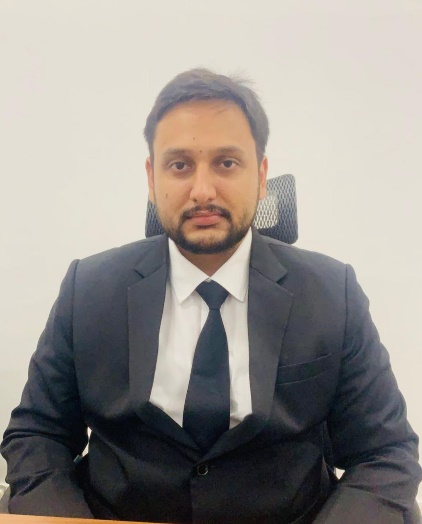                                                   Abhishek Jain       AssociateAbhishek, has obtained his B.A. LLB (Hons.) from IMS Unison University, Dehradun in 2019. After completion of his Law Degree, he briefly worked with a South Delhi based firm, which mainly practices in the field of white collor crimes. At Actus Legal, he is assisting the Firm in the matters under the Criminal Laws, Mercantile Laws, Alternative Dispute Resolutions, IT laws, and Matrimonial laws. He is a regular in appearances across various Hon’ble Courts and Tribunals in Delhi-NCR. When not lawyering, Abhishek can be found travelling to offbeat places, Hills and others. He can also be found playing Basketball. 